ПРЕИМУЩЕСТВА 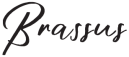 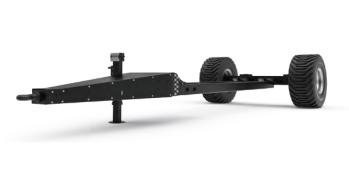 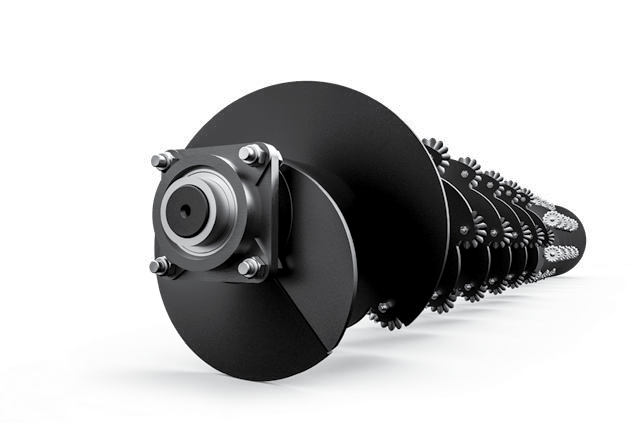 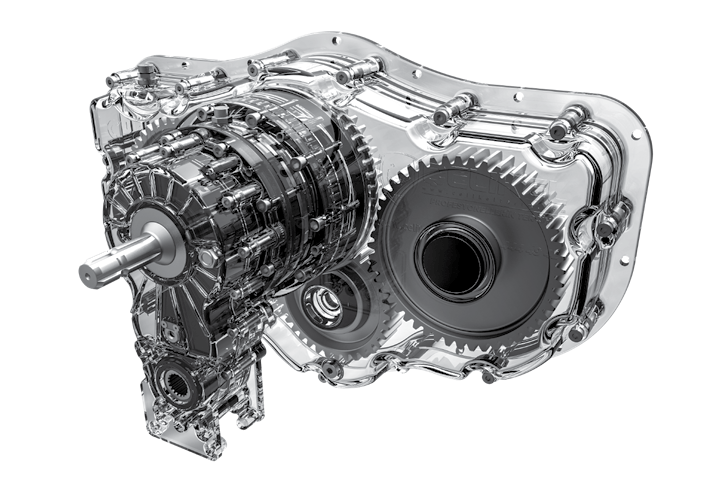 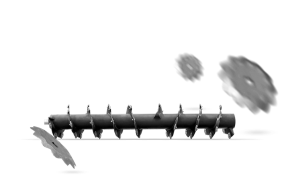 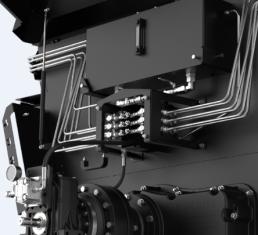 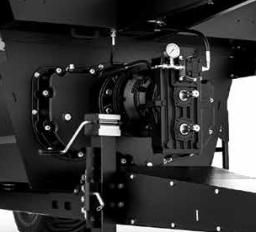 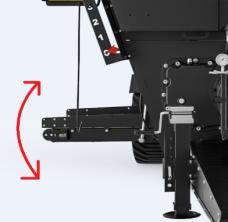 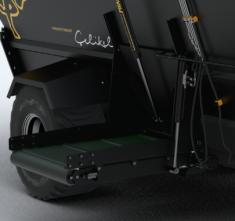 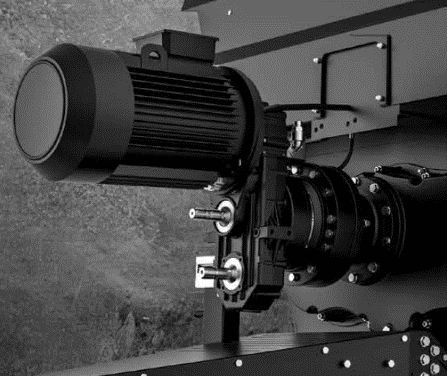 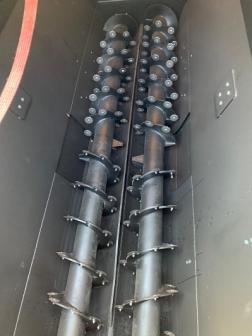 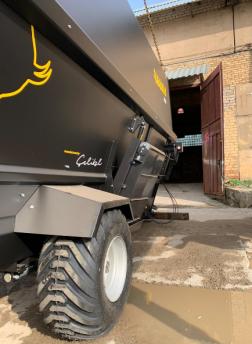 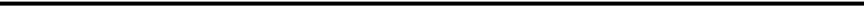 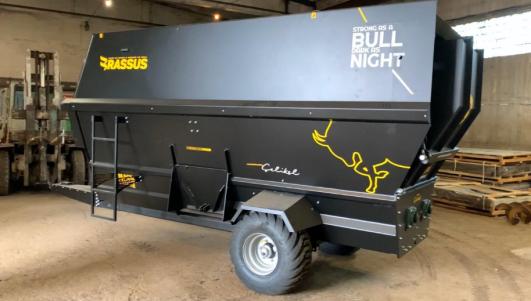 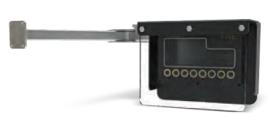 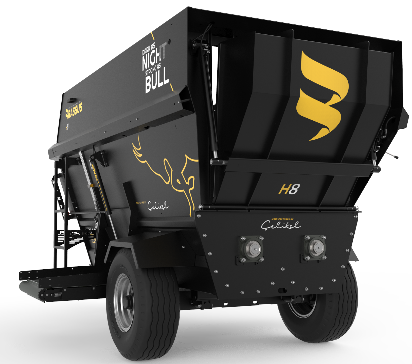 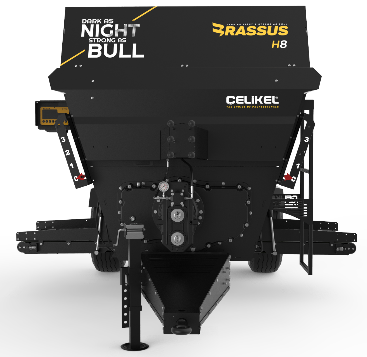 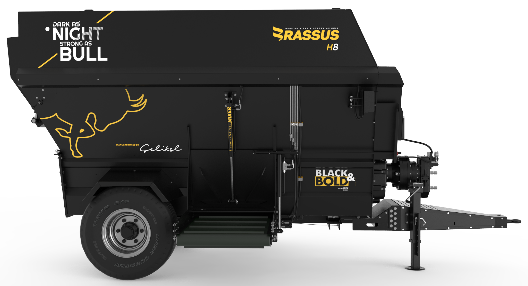 КОММЕРЧЕСКИЙ БЛОК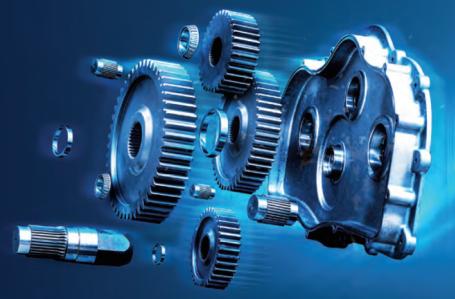 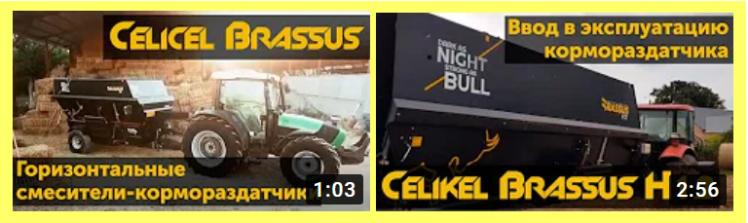 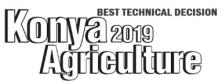 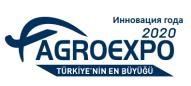 Горзонтальный смеситель-кормораздатчик CELIKEL BRASSUS H8Горзонтальный смеситель-кормораздатчик CELIKEL BRASSUS H8Горзонтальный смеситель-кормораздатчик CELIKEL BRASSUS H8Горзонтальный смеситель-кормораздатчик CELIKEL BRASSUS H8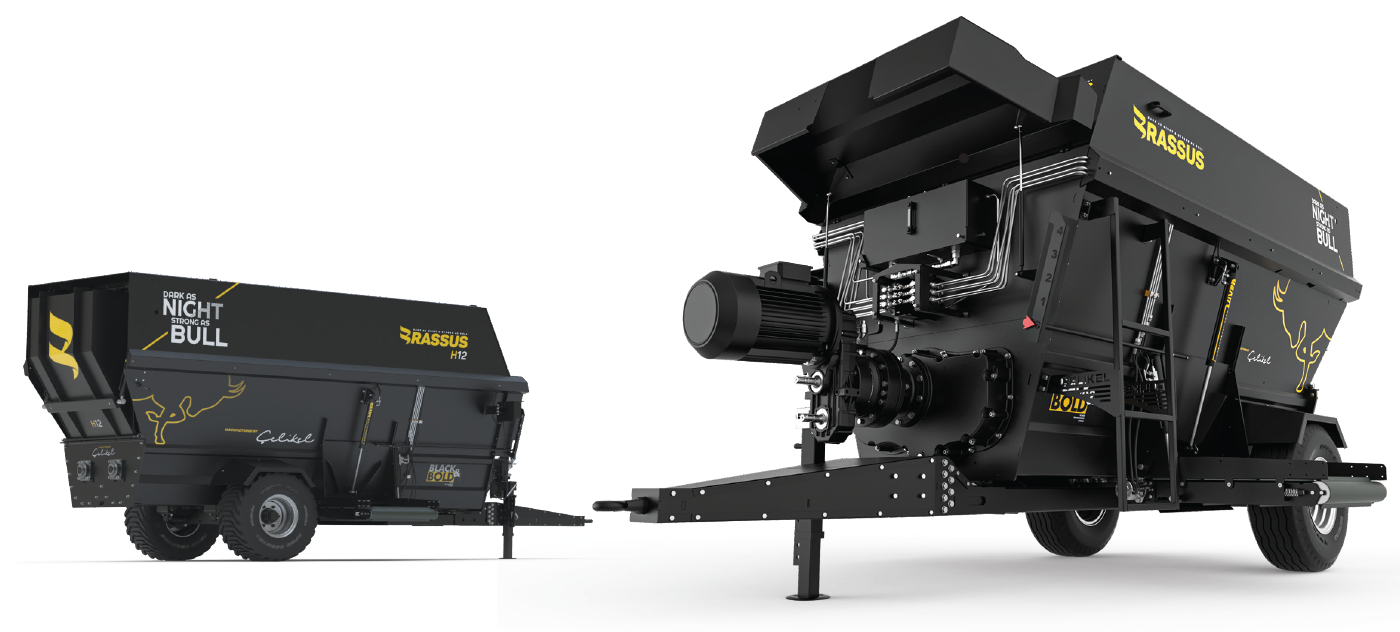 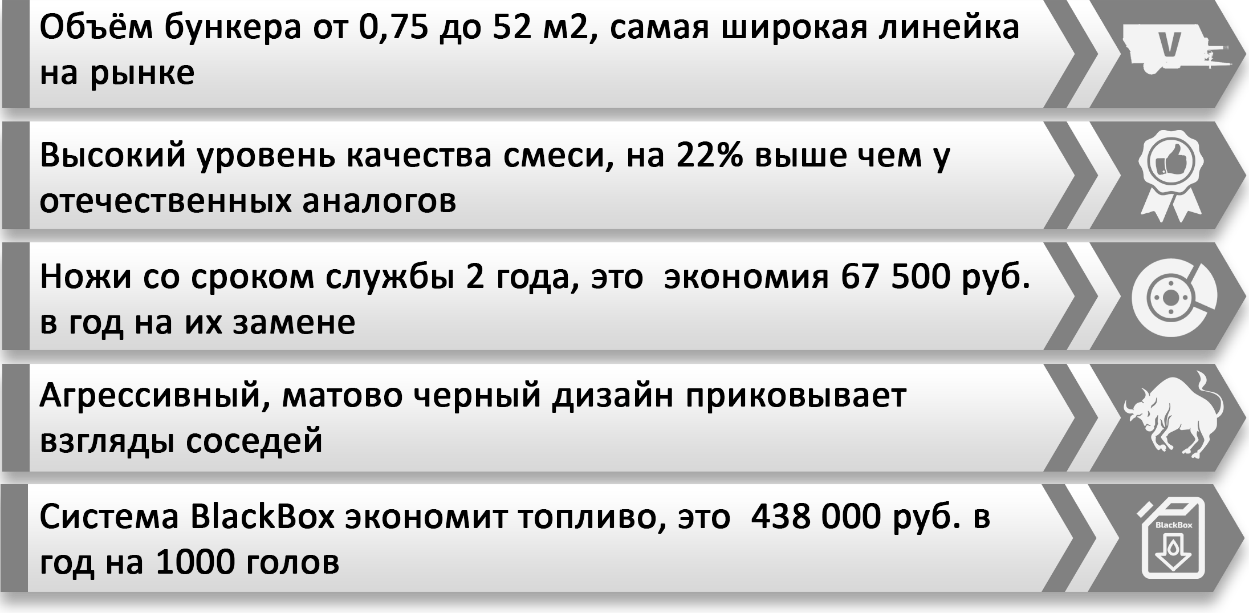 ТЕХНИЧЕСКИЕ ХАРАКТЕРИСТИКИТЕХНИЧЕСКИЕ ХАРАКТЕРИСТИКИОбъем бункера, м38Длина, мм5060Ширина, мм2135*/2025Высота, мм2350*/2490Ширина колеи, мм1806*/1671Вес, кг3550Максимальный вес, кг6190Требуемая мощность, л.с.70-98Размер колес12.5/80-15.3Количество шнеков, шт.2Количество ножей, шт.88СтоимостьЦена, рубCelikel BRASSUS H8 с весовой системой 2 122 000Условия оплаты: предоплата 30%, оплата 70% при готовности машины к отгрузкеОтгрузка моделей по наличию при условии предоплаты 100%Срок поставки: 10 рабочих дней с момента внесения предоплаты; досрочная поставка при наличии возможности Поставка осуществляется со склада г. Ярославль или СВХ г. Смоленск